Colorado Department of TransportationInnovative Contracting Advisory CommitteeProject Delivery Selection ApproachOverviewThis document provides a formal approach for CDOT highway project delivery selection.  The document provides generic forms for use by CDOT staff and project team members.  By using these forms, a brief project delivery selection report can be generated for each individual project.  The primary objectives of this document are:Present a structured approach to assist CDOT in making project delivery decisions;Assist CDOT in determining if there is a dominant or obvious choice of project delivery methods; andProvide documentation of the project delivery decision in the form of a Project Delivery Decision Report.BackgroundThe project delivery method is the process by which a construction project is comprehensively designed and constructed including project scope definition, organization of designers, constructors and various consultants, sequencing of design and construction operations, execution of design and construction, and closeout and start-up.  Thus, the different project delivery methods are distinguished by the manner in which contracts between the agency, designers and builders are formed and the technical relationships that evolve between each party inside those contracts.  Currently, there are several types of project delivery systems available for publicly funded transportation projects in the Colorado.  The most common systems are Design-Bid-Build (DBB), Design-Build (DB), and Construction Manager/General Contractor (CM/GC).  No single project delivery method is appropriate for every project.  Each project must be examined individually to determine how it aligns with the attributes of each available delivery method. DBB is the traditional project delivery method in which an agency designs, or retains a designer to furnish complete design services, and then advertises and awards a separate construction contract based on the designer’s completed construction documents.  In DBB, the agency “owns” the details of design during construction and as a result, is responsible for the cost of any errors or omissions encountered in construction. DB is a project delivery method in which the agency procures both design and construction services in the same contract from a single, legal entity referred to as the design-builder.  The method typically uses Request for Qualifications (RFQ)/Request for Proposals (RFP) procedures rather than the DBB Invitation for Bids procedures. The design-builder controls the details of design and is responsible for the cost of any errors or omissions encountered in construction.CM/GC is a project delivery method in which the agency contracts separately with a designer and a construction manager.  The agency can perform design or contract with an engineering firm to provide a facility design.  The agency selects a construction manager to perform construction management services and construction works.  The significant characteristic of this delivery method is a contract between an agency and a construction manager who will be at risk for the final cost and time of construction.  Construction industry/Contractor input into the design development and constructability of complex and innovative projects are the major reasons an agency would select the CM/GC method.  Unlike DBB, CM/GC brings the builder into the design process at a stage where definitive input can have a positive impact on the project. CM/GC is particularly valuable for new non-standard types of designs where it is difficult for the owner to develop the technical requirements that would be necessary for DB procurement without industry input.Overview of the Project Delivery Selection ProcessThe process is shown in the form of a flow chart below.  It consists of the following activities: Describe the project and set the project goalsDetermine and review project dependent constraintsAssess the primary factors (these factors most often determine the selection).Delivery ScheduleComplexity & InnovationLevel of Design (at the time of the project delivery procurement)CostIf the primary factors indicate there is a clear choice of the delivery method, then:Perform an initial risk assessment for the desired delivery method to ensure that risks can be properly allocated and managed, andPerform a brief pass/fail analysis of the secondary factors to ensure that they are not relevant to the decision.Staff Experience/Availability (Owner)Level of Oversight and ControlCompetition and Contractor ExperienceIf steps B, C & D do not result in clear determination of the method of delivery then perform a more rigorous evaluation of all eight factors against the three potential methods of delivery (DBB, DB and CM/GC).Typically the entire selection process can be completed by the project team in a 4 hour workshop session, if team member have individually performed assessments before the workshop.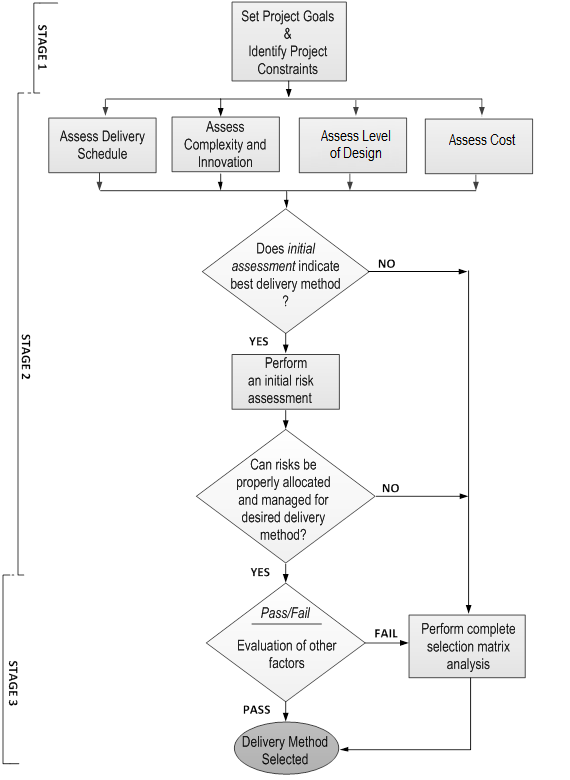 CDOT Project Delivery Selection FlowchartThe following forms and appendices are included to facilitate this process.Project description checklist Provide information on the project that is using this tool. This includes size, type, funding, risks, complexities, etc. All information should be developed for the specific project.Project Goals worksheet – including example project goals A careful determination of the project goals is an instrumental first step of the process that will guide both the selection of the appropriate method of delivery as well as the specific delivery procurement process and implementation of the project.Project Constraints worksheet (Go / No-Go Decisions)Carefully review all possible constraints to the project. These constraints can potentially eliminate a project delivery method before the evaluation process begins. Project Delivery Selection Matrix Summary The Project Delivery Selection Matrix Summary summarizes the assessment of the eight Evaluation Factors for the three delivery methods.  The form is qualitatively scored using the scoring provided in table 1 below.Table 1 - Factor Evaluation Scoring KeyThe form also includes a section for comments and conclusions.  The completed Project Delivery Selection Matrix Summary should provide an executive summary of the key reasons for the selection of the method of delivery.Workshop Blank FormThis form can be used by the project team for additional documentation of the process.  In particular it can be used to elaborate on Evaluation Factor 4. “Initial Project Risk Assessment”.Evaluation Factor Project Delivery Method Opportunity/Obstacle Summary These forms are used to summarize the assessments by the project team of the opportunities and obstacles associated with each delivery method relative to each of the eight Evaluation Factors.  The bottom of each form allows for a qualitative conclusion using the same notation as described above.  Those conclusions then are transferred to the Project Delivery Selection Matrix Summary.Appendix – Opportunity/Obstacle Checklists These forms provide the project team with guidance concerning typical delivery method opportunities and obstacles associated with each of the eight Evaluation Factors. However, these checklist include general information and are not an all-inclusive checklist. Use the checklists as a supplement to developing project specific opportunities and obstacles.Appendix – Initial Risk Assessment GuidanceBecause of the unique nature of Evaluation Factor 4. “Initial Project Risk Assessment”, the Appendix provides the project team with additional guidance for evaluation of that factor including: Typical CDOT Transportation Project Risks; a General Project Risks Checklist; and a Risk Opportunities/Obstacles Checklist.Project Overview:The project from 120th to SH 7 consists of widening the existing roadway approximately 15 feet to provide for a managed lane with tolling.  This will not provide for the full future build out but is an interim roadway section. The section will be 132 feet wide with a type 7 barrier separating the North and South bound traffic. The 65 feet width for each direction is less that the standard width and has FHWA’s preliminary approval. The design consultant will decide the final lane configuration but the preliminary budget template was an 8 ft left shoulder 12 TEL 2 ft buffer two 11 ft. lanes a 12 ft right lane and a 9 ft. shoulder.  The 2 foot buffer matches the buffer being used on the project from 84th to 120th that is under advertisement. If RAMP funding is provided for SH 7 to SH 66 the template to be implemented is yet to be decided.  This will not be resolved before January 2014.  The templates being discussed with the local MPO, cities and counties is per the attached SH 7 to SH 66 interim sections.  Three of the options use the existing lanes and the fourth option provides for TEL hard shoulder running with an additional 4 foot shoulder widening.Project Description ChecklistThe following items should be considered in the project description as applicable.  Other items can be added if they influence the project delivery decision.  Relevant documents can be added as appendices. Project Name I -25 Managed  Lanes 120th (SH 128)  NorthLocation  I-25 North from SH 128 (120th Ave) to North of SH 66Estimated Budget $126,000,000 From 120th to SH 66 (Total) If the section from 120th to SH 7 is RAMP funded the budget is $54,500,000 ($49,500,000  construction)Estimated Project Delivery Period   CDOT 30% Design 10/2013 to 11/2014 Procurement 11-14 to 5-15 Construction 5/2015 to 6/2016Required Delivery Date (if applicable) Source(s) of Project Funding  RAMPProject Corridor  I-25Major Features of Work – pavement, bridge, sound barriers, etc.  Bridge Widening Structure E-17-FH and E-17-FG, Roadway widening, Noise Walls, Asphalt Paving, Managed lanes implementation, and ITS. The Project follow existing grade and alignmentMajor Schedule Milestones Opening of Managed lanes from SH 128 to SH 66 Summer 2016Risk Assessment (Started)Design Consultant Selection (Started)30% PlansProject Delivery SelectionContractor RFP including shortlist and selection with GMPFORBegin ConstructionComplete constructionMajor Project Stakeholders  CDOT, RTD, CDOT Transit Division, Broomfield  County, and Adams CountyMajor Challenges (as applicable) Utilities, and Environmental Approvals  ROD 2, During Construction Phase Traffic Management, Implantation of the managed lanes and ITSMaintain I-25 trafficMain Identified Sources of Risk ROD 2 and fundingSafety Issues  Standard traffic issuesSustainable Design and Construction Requirements Provide for a more uniform traffic flow thereby saving on pollution and energy.  Using existing roadway template with an overlayProject GoalsAn understanding of project goals is essential to appropriate project delivery selection.  Typically, the project goals can be defined in three to five items.  Examples are provided below, but the report should include project-specific goals.  These goals should remain consistent over the life of the project.Project-Specific GoalsPRIMARY GOALSGoal #1 Schedule – Very aggressive – Total completion by 2016Minimize project delivery timeComplete the project on scheduleAccelerate start of project revenueGoal #2 Cost – 120th to SH7 – Funding through RAMP program is to be assumed for this workshop as available. This section then needs to be on or below budget Maximize project budgetComplete the project on budgetMaximize the project scope and improvements within the project budgetSECONDARY GOALSGoal #3 QualityMeet or exceed project requirementsSelect the best teamProvide a high quality design and construction constraintsProvide an aesthetically pleasing projectProject is providing interim improvementsGoal #4 FunctionalMaximize the life cycle performance of the projectMaximize capacity and mobility improvementsMinimize inconvenience to the traveling public during constructionMaximize safety of workers and traveling public during constructionProvide revenues for a future P3 project to the northProject ConstraintsThere are potential aspects of a project that can eliminate the need to evaluate one or more of the possible project delivery methods. General constraints are provided, but it is critical to identify constraints that are project specific.
ConstraintsSource of Funding RAMP funds – Potential that these funds are not made available. State makes decision on this at end of August (assuming in this workshop that RAMP funds will be available). Unsure if RAMP funds will be available for the SH7 to SH66. Baseline for this workshop is 120th to SH7Schedule constraints Complete by end of 2016 based on corridor scheduleFederal, state, and local laws Third party agreements with railroads, ROW, etc Utility clearance for the project itself (schedule), timely ROW plans by end of 2014 is a tight schedule Project specific constraint ROD 2 – Record of Decision is to be done by May 2014, however can be a risk if we do not have all the information we need and public involvement takes longer than thought. ROD 2 is for 120th to SH 66. ROW plans dependent on the ROD. Risk is reduced if ROD 2 is only for 120th to SH7. Project specific constraint MS 4 (water quality) for the width that is added (the additional pavement). Impact should be minimal.Project specific constraint Topography survey has not been completed and design cannot begin in earnest until  this is completedProject specific constraint Need to leave the possibility of adding tolling open for considerationProject Delivery Selection Matrix SummaryDetermine the factors that should be considered in the project delivery selection, discuss the opportunities and obstacles related to each factor, and document the discussion on the following pages. Then complete the summary below.Project Delivery Selection Matrix Summary Conclusions and Comments:Workshop Blank Form1) Delivery ScheduleDelivery schedule is the overall project schedule from scoping through design, construction and opening to the public. Assess time considerations in getting the project started or funding dedicated and assess project completion importance.Delivery Schedule Summary2) Project Complexity & InnovationProject complexity and innovation is the potential applicability of new designs or processes to resolve complex technical issues. Project Complexity & Innovation SummaryNotes and Comments:  	3) Level of DesignLevel of design is the percentage of design completion at the time of the project delivery procurementLevel of Design SummaryNotes and Comments:  	4) CostProject cost is the financial process related to meeting budget restrictions, early and precise cost estimation, and control of project costs.Cost SummaryNotes and Comments:  	5) Initial Risk AssessmentRisk is an uncertain event or condition that, if it occurs, has a negative effect on a project’s objectives. Risk allocation is the assignment of unknown events or conditions to the party that can best manage them.  An initial assessment of project risks is important to ensure the selection of the delivery method that can properly address them.  An approach that focuses on a fair allocation of risk will be most successful.  Refer to risk discussion and checklists in appendix B.Initial Risk Assessment SummaryNotes and Comments:  	6) Staff Experience/AvailabilityOwner staff experience and availability as it relates to the project delivery methods in question.Staff Experience/Availability SummaryNotes and Comments:  	7) Level of Oversight and ControlLevel of oversight involves the amount of agency staff required to monitor the design or construction, and amount of agency control over the delivery processLevel of Oversight and Control SummaryNotes and Comments:  	8) Competition and Contractor ExperienceCompetition and availability refers to the level of competition, experience and availability in the market place and its capacity for the project.Competition and Contractor Experience SummaryNotes and Comments:  	APPENDIXOpportunity and Obstacle Checklists(With Project Risk Assessment Discussion and Checklists)1) Delivery Schedule Checklist2) Project Complexity & Innovation Checklist3) Level of Design Checklist4) Cost Checklist5) Initial Risk AssessmentThree sets of risk assessment checklists are provided to assist in an initial risk assessment relative to the selection of the delivery method:Typical CDOT Transportation Project RisksGeneral Project Risks ChecklistOpportunities/Obstacles Checklist (relative to each delivery method)It is important to recognize that the initial risk assessment is to only ensure the selected delivery method can properly address the project risks.  A more detailed level of risk assessment should be performed concurrently with the development of the procurement documents to ensure that project risks are properly allocated, managed, and minimized through the procurement and implementation of the project.A. TYPICAL CDOT TRANSPORTATION PROJECT RISKSFollowing is a list of project risks that are frequently encountered on CDOT transportation projects and a discussion on how the risks are resolved through the different delivery methods.A.1: Site Conditions and Investigations How unknown site conditions are resolved. For additional information on site conditions, refer to 23 CFR 635.109(a) at the following link:http://ecfr.gpoaccess.gov/cgi/t/text/text-idx?c=ecfr&sid=91468e48c87a547c3497a5c19d640172&rgn=div5&view=text&node=23:1.0.1.7.23&idno=23#23:1.0.1.7.23.1.1.9)A.2: UtilitiesA.3: Railroads (if applicable)A.4: Drainage/Water Quality Best Management Practices (construction and permanent)Both drainage and water quality often involve third party coordination that needs to be carefully assessed with regard to risk allocation.  Water quality in particular is not currently well defined, complicating the development of technical requirements for projects. Important questions to assess:1) Do criteria exist for compatibility with third party offsite system (such as an OSP (Outfall System Plan))? 2) Is there an existing cross-drainage undersized by CDOT Criteria?3) Can water quality requirements be precisely defined? Is right-of-way adequate?A.5: Environmental: Meeting environmental document commitments, (noise, 4(f) and historic, wetlands, endangered species, etc.)A.6: Third Party Involvement: Timeliness and impact of third party involvement (funding partners, adjacent municipalities, adjacent property owners, project stakeholders, FHWA, PUC)
B. GENERAL PROJECT RISK CHECKLIST (items to consider when assessing risk)C. RISK OPPORTUNITIES/OBSTACLES CHECKLIST (relative to each delivery method)6) Staff Experience/Availability Checklist7) Level of Oversight and Control Checklist8) Competition and Contractor Experience+ + Most appropriate delivery method       +      Appropriate delivery method–      Least appropriate delivery method       X    Fatal Flaw (discontinue evaluation of this method)NA   Factor not applicable or not relevant to the selection  PROJECT DELIVERY METHOD OPPORTUNITY/OBSTACLE SUMMARYPROJECT DELIVERY METHOD OPPORTUNITY/OBSTACLE SUMMARYPROJECT DELIVERY METHOD OPPORTUNITY/OBSTACLE SUMMARYPROJECT DELIVERY METHOD OPPORTUNITY/OBSTACLE SUMMARYDBBDBCM/GCPrimary Evaluation Factors1. Delivery Schedule +++++2. Project Complexity & Innovation NANANA3. Level of Design ++++ / –4. Cost–+++5. Perform Initial Risk Assessment+++++Secondary Evaluation Factors6. Staff Experience/Availability (Owner)NAPASSNA7.Level of Oversight and ControlNAPASSNA8. Competition and Contractor ExperienceNAPASSNA+ + Most appropriate delivery method       +      Appropriate delivery method–      Least appropriate delivery method       X    Fatal Flaw (discontinue evaluation of this method)NA   Factor not applicable or not relevant to the selection  The project delivery selection matrix workshop resulted in selecting Design-Build for the I-25 Managed Lanes project, from 120th Ave to SH7. Schedule, level of design, cost and risk assessment were evaluated for DBB, DB and CMGC. Innovation and complexity was not evaluated as this project is not very complex and does not need innovation to be completed. All three delivery methods were then seen as equal for this factor. For the remaining primary factors, DB was the most appropriate delivery method. This method allows for overlapping design and construction, the level of design does not need to be advanced beyond the 30% complete level, and allows for a fixed cost to be known early in the design phase.The ITS portion of this project is the most critical and most risky. For proper ITS, CDOT will have to provide complete design in the RFP. The secondary factors were evaluated on a pass/fail analysis just for design-build. In each of the three secondary factors, DB is a pass DESIGN-BID-BUILDRequires time to perform sequential design and procurement, but if design time is available, it has the shortest procurement time after the design is complete.DESIGN-BID-BUILDRequires time to perform sequential design and procurement, but if design time is available, it has the shortest procurement time after the design is complete.OpportunitiesObstaclesHigh experienceEverything is sequential - timelinessMore control of design and construction processLess coordination of traffic impactHigh risk to meet timeframe allottedDesign could be delayed due to topographic survey DESIGN-BUILDCan get project under construction before completing design.  Parallel process of design and construction can accelerate project delivery schedule; however, procurement time can be lengthy due to the time necessary to develop an adequate RFP, evaluate proposals and provide for a fair, transparent selection process. DESIGN-BUILDCan get project under construction before completing design.  Parallel process of design and construction can accelerate project delivery schedule; however, procurement time can be lengthy due to the time necessary to develop an adequate RFP, evaluate proposals and provide for a fair, transparent selection process. OpportunitiesObstaclesOverlapping of design with constructionNeed detailed ROW coordination with design-builderCoordinated MOTProcurement of materials occurs earlier, especially for long lead items and ITSControl time betterSchedule can be a part of RFPCM/GCQuickly gets contractor under contract and under construction to meet funding obligations before completing design.  Parallel process of development of contract requirements, design, procurements, and construction can accelerate project schedule. However, schedule can be slowed down by coordinating design-related issues between the CM and designer and by the process of reaching a reasonable Guaranteed Maximum Price (GMP).CM/GCQuickly gets contractor under contract and under construction to meet funding obligations before completing design.  Parallel process of development of contract requirements, design, procurements, and construction can accelerate project schedule. However, schedule can be slowed down by coordinating design-related issues between the CM and designer and by the process of reaching a reasonable Guaranteed Maximum Price (GMP).OpportunitiesObstaclesCoordinated MOT earlier in the development processReaching a GMP in a timely mannerNot reaching a GMP makes project DBBProcurement of contractor has not begunDBBDBCM/GC1. Delivery Schedule+++++DESIGN-BID-BUILDAllows CDOT to fully resolve complex design issues and qualitatively evaluate  designs before procurement of the general contractor. Innovation is provided by CDOT/Consultant expertise and through traditional owner directed processes such as VE studies and contractor bid alternatives.DESIGN-BID-BUILDAllows CDOT to fully resolve complex design issues and qualitatively evaluate  designs before procurement of the general contractor. Innovation is provided by CDOT/Consultant expertise and through traditional owner directed processes such as VE studies and contractor bid alternatives.OpportunitiesObstaclesDESIGN-BUILDIncorporates design-builder input  into design process through best value selection and contractor proposed Alternate Technical Concepts (ATCs) – which are a cost oriented approach to providing complex and innovative designs. Requires that desired solutions to complex projects be well defined through contract requirements.DESIGN-BUILDIncorporates design-builder input  into design process through best value selection and contractor proposed Alternate Technical Concepts (ATCs) – which are a cost oriented approach to providing complex and innovative designs. Requires that desired solutions to complex projects be well defined through contract requirements.OpportunitiesObstaclesCM/GCAllows independent selection of designer and contractor based on qualifications and other factors to jointly address complex innovative designs through three party collaboration of CDOT, designer and Contractor. Allows for a qualitative (nonprice oriented) design but requires agreement on GMP.CM/GCAllows independent selection of designer and contractor based on qualifications and other factors to jointly address complex innovative designs through three party collaboration of CDOT, designer and Contractor. Allows for a qualitative (nonprice oriented) design but requires agreement on GMP.OpportunitiesObstaclesDBBDBCM/GC2.  Project Complexity &  InnovationNANANAProject complexity rated as a 3 on a scale of 1 to 5 with 5 being very complex. No major complexities or innovative processes acknowledged at this time. Therefore, this factor was not evaluatedDESIGN-BID-BUILD100% design by CDOT, with CDOT having complete control over the design.DESIGN-BID-BUILD100% design by CDOT, with CDOT having complete control over the design.OpportunitiesObstaclesSequential schedule and 100% complete design before procuring contractor may not workMOT design can be difficultDESIGN-BUILDDesign advanced by CDOT to the level necessary to precisely define contract requirements and properly allocate risk (typically 30% or less).DESIGN-BUILDDesign advanced by CDOT to the level necessary to precisely define contract requirements and properly allocate risk (typically 30% or less).OpportunitiesObstaclesProject, regardless of ITS, does not need to be advanced too far before procurement100% of ITS design will need to be completedLow level of design currently allows for proper RFPCM/GCCan utilize a lower level of design prior to procurement of the CM/GC and then joint collaboration of CDOT, designer, and CM/GC in the further development of the design. Iterative nature of design process risks extending the project schedule.CM/GCCan utilize a lower level of design prior to procurement of the CM/GC and then joint collaboration of CDOT, designer, and CM/GC in the further development of the design. Iterative nature of design process risks extending the project schedule.OpportunitiesObstaclesMOT can be designed with contractor inputDBBDBCM/GC3.  Level of Design++++ / – 100% ITS design will need to be complete before procurementDESIGN-BID-BUILDCompetitive bidding provides a low cost construction for a fully defined scope of work.  Costs accuracy limited until design is completed.  More likelihood of cost change orders due to contractor having no design responsibility.DESIGN-BID-BUILDCompetitive bidding provides a low cost construction for a fully defined scope of work.  Costs accuracy limited until design is completed.  More likelihood of cost change orders due to contractor having no design responsibility.OpportunitiesObstaclesCompetitive biddingITS change ordersDESIGN-BUILDDesigner-builder collaboration and ATCs can provide a cost-efficient response to project goals.  Costs are determined with design-build proposal, early in design process.  Allows a variable scope bid to match a fixed budget. Poor risk allocation can result in high contingencies.DESIGN-BUILDDesigner-builder collaboration and ATCs can provide a cost-efficient response to project goals.  Costs are determined with design-build proposal, early in design process.  Allows a variable scope bid to match a fixed budget. Poor risk allocation can result in high contingencies.OpportunitiesObstaclesCompetitive biddingFixed ITS costSpending of RAMP funds before 2017Cost certainty known earlierCM/GCCDOT/designer/contractor collaboration to reduce risk pricing can provide a low cost project however, non-competitive negotiated GMP introduces price risk.  Good flexibility to design to a budget.CM/GCCDOT/designer/contractor collaboration to reduce risk pricing can provide a low cost project however, non-competitive negotiated GMP introduces price risk.  Good flexibility to design to a budget.OpportunitiesObstaclesRisk in reaching GMPDBBDBCM/GC4.  Cost–+++DESIGN-BID-BUILDRisk allocation for design-bid-build best is understood by the industry, but requires that most design-related risks and third party risks be resolved prior to procurement to avoid costly contractor contingency pricing and change orders and claims.DESIGN-BID-BUILDRisk allocation for design-bid-build best is understood by the industry, but requires that most design-related risks and third party risks be resolved prior to procurement to avoid costly contractor contingency pricing and change orders and claims.OpportunitiesObstaclesMitigates risk of ITS due to agency providing 100% designRisk with ITS is fully on CDOTDESIGN-BUILDProvides opportunity to properly allocate risks to the party best able to manage them, but requires risks allocated to design-builder to be well defined to minimize contractor contingency pricing of risks.DESIGN-BUILDProvides opportunity to properly allocate risks to the party best able to manage them, but requires risks allocated to design-builder to be well defined to minimize contractor contingency pricing of risks.OpportunitiesObstaclesDelay in design due to delay in RODRisk associated with ITS and design-builder providing the correct/proper designITS needs to be 100% complete in RFPCM/GCProvides opportunity for CDOT, designer, and contractor to collectively identify and minimize project risks, and allocate risk to appropriate party. Has potential to minimize contractor contingency pricing of risk, but can lose the element of competition in pricing.CM/GCProvides opportunity for CDOT, designer, and contractor to collectively identify and minimize project risks, and allocate risk to appropriate party. Has potential to minimize contractor contingency pricing of risk, but can lose the element of competition in pricing.OpportunitiesObstaclesContractor can work with ITS to complete designDBBDBCM/GC5.  Initial Risk Assessment+++++DESIGN-BID-BUILDTechnical and management resources necessary to perform the design and plan development. Resource needs can be more spread out.DESIGN-BID-BUILDTechnical and management resources necessary to perform the design and plan development. Resource needs can be more spread out.OpportunitiesObstaclesDESIGN-BUILDTechnical and management resources and expertise necessary to develop the RFQ and RFP and administrate the procurement. Concurrent need for both design and construction resources to oversee the implementation.DESIGN-BUILDTechnical and management resources and expertise necessary to develop the RFQ and RFP and administrate the procurement. Concurrent need for both design and construction resources to oversee the implementation.OpportunitiesObstaclesCan prepare RFP and evaluate proposals with consultant assistanceCDOT needs more resources to prepare RFP and review bidsCM/GCStrong, committed CDOT project management resources are important for success of the CM/GC process.  Resource needs are similar to DBB except CDOT must coordinate CM’s input with the project designer and be prepared for GMP negotiations.CM/GCStrong, committed CDOT project management resources are important for success of the CM/GC process.  Resource needs are similar to DBB except CDOT must coordinate CM’s input with the project designer and be prepared for GMP negotiations.OpportunitiesObstaclesDBBDBCM/GC6.  Staff Experience/ AvailabilityNAPASSNAThis factor was evaluated as a pass/fail for DB as first five factors determined that DB is the optimal choiceDESIGN-BID-BUILDFull control over a linear design and construction process.DESIGN-BID-BUILDFull control over a linear design and construction process.OpportunitiesObstaclesDESIGN-BUILDLess control over the design (design desires must be written into the RFP contract requirements). Generally less control over the construction process (design-builder often has QA responsibilities).DESIGN-BUILDLess control over the design (design desires must be written into the RFP contract requirements). Generally less control over the construction process (design-builder often has QA responsibilities).OpportunitiesObstaclesCan provide proper oversight and control with consultant assistanceCM/GCMost control by CDOT over both the design, and construction, and control over a collaborative owner/designer/contractor project teamCM/GCMost control by CDOT over both the design, and construction, and control over a collaborative owner/designer/contractor project teamOpportunitiesObstaclesDBBDBCM/GC7.  Level of Oversight and ControlNAPASSNAThis factor was evaluated as a pass/fail for DB as first five factors determined that DB is the optimal choiceDESIGN-BID-BUILDHigh level of competition, but GC selection is based solely on low price.  High level of marketplace experience.DESIGN-BID-BUILDHigh level of competition, but GC selection is based solely on low price.  High level of marketplace experience.OpportunitiesObstaclesDESIGN-BUILDAllows for a balance of price and non-price factors in the selection process. Medium level of marketplace experience.DESIGN-BUILDAllows for a balance of price and non-price factors in the selection process. Medium level of marketplace experience.OpportunitiesObstaclesPool of bidders should be significant for this project and the location in Denver metro areaCM/GCAllows for the selection of the single most qualified contractor, but GMP can limit price competition. Low level of marketplace experience.CM/GCAllows for the selection of the single most qualified contractor, but GMP can limit price competition. Low level of marketplace experience.OpportunitiesObstaclesDBBDBCM/GC8.  Competition and Contractor ExperienceNAPASSNAThis factor was evaluated as a pass/fail for DB as first five factors determined that DB is the optimal choiceDESIGN-BID-BUILDDESIGN-BID-BUILDOpportunitiesObstaclesSchedule is more predictable and more manageableMilestones can be easier to defineProjects can more easily be “shelved”Shortest procurement periodElements of design can be advanced prior to permitting, construction, etc.Time to communicate/discuss design with stakeholdersRequires time to perform a linear design-bid-construction processDesign and construction schedules can be unrealistic due to lack industry inputErrors in design lead to change orders and schedule delaysLow bid selection may lead to potential delays and other adverse outcomes.DESIGN-BUILDDESIGN-BUILDOpportunitiesObstaclesPotential to accelerate schedule through parallel design-build processShifting schedule risk to DB teamEncumbers construction funds more quicklyIndustry input into design and scheduleFewer chances for disputes between agency and design-builders More efficient procurement of long-lead itemsAbility to start construction before entire design, ROW, etc. is complete (i.e., phased design)Allows innovation in resource loading and scheduling by DB teamRequest for proposal development and procurement can be intensiveUndefined events or conditions found after procurement, but during design can impact schedule and costTime required to define technical requirements and expectations through RFP development can be intensiveTime required to gain acceptance of quality programRequires agency and stakeholder commitments to an expeditious review of designCM/GCCM/GCOpportunitiesObstaclesAbility to start construction before entire design, ROW, etc. is complete (i.e., phased design)More efficient procurement of long-lead itemsEarly identification and resolution of design and construction issues (e.g., utility, ROW, and earthwork)Can provide a shorter procurement schedule than DBTeam involvement for schedule optimizationContinuous constructability review and VEMaintenance of Traffic improves with contractor inputsContractor input for phasing, constructability and traffic control may reduce overall schedulePotential for not reaching GMP and substantially delaying scheduleGMP negotiation can delay the scheduleDesigner-contractor-agency disagreements can add delaysStrong agency management is required to control scheduleDESIGN-BID-BUILDDESIGN-BID-BUILDOpportunitiesObstaclesCDOT can have more control of design of complex projectsCDOT& consultant expertise can select innovation independently of contractor abilitiesOpportunities for value engineering studies during design, more time for design solutionsAids in consistency and maintainabilityFull control in selection of design expertiseComplex design can be resolved and competitively bidInnovations can add cost or time and restrain contractor’s benefitsNo contractor input to optimize costsLimited flexibility for integrated design and construction solutions (limited to constructability)Difficult to assess construction time and cost due to innovation DESIGN-BUILDDESIGN-BUILDOpportunitiesObstaclesDesigner and contractor collaborate to optimize means and methods and enhance innovationOpportunity for innovation through draft RFP, best value and ATC processesCan use best-value procurement to select design-builder with best qualificationsConstructability and VE inherent in processEarly team integrationSole point of responsibilityRequires desired solutions to complex designs to be well defined through technical requirements (difficult to do)Qualitative designs are difficult to define (example. aesthetics)Risk of time or cost constraints on designer inhibiting innovationSome design solutions might be too innovative or unacceptableQuality assurance for innovative processes are difficult to define in RFPCM/GCCM/GCOpportunitiesObstaclesHighly innovative process through 3 party collaborationAllows for owner control of a designer/contractor process for developing innovative solutionsAllows  for an independent selection of the best qualified designer and best qualified contractorVE inherent in process and enhanced constructabilityRisk of innovation can be better defined and minimized and allocatedCan take to market for bidding as contingencyProcess depends on designer/CM relationshipNo contractual relationship between designer/CM Innovations can add cost or timeScope additions can be difficult to managePreconstruction services fees for contractor involvementCost competitiveness – single source negotiated GMPDESIGN-BID-BUILDDESIGN-BID-BUILDOpportunitiesObstacles100% design by ownerAgency has complete control over the design (can be beneficial when there is one specific solution for a project)Project/scope can be developed through designThe scope of the project is well defined through complete plans and contract documentsWell-known process to the industryOwner design errors can result in a higher number of change orders, claims, etc.Minimizes competitive innovation opportunitiesCan reduce the level of constructability since the contractor is not bought into the project until after the design is completeDESIGN-BUILDDESIGN-BUILDOpportunitiesObstaclesDesign advanced by the owner to level necessary to precisely define the contract requirements and properly allocate riskDoes not require much design to be completed before awarding project to the design-builder (between ~ 10% - 30% complete)Contractor involvement in early design, which improves constructability and innovationPlans do not have to be as detailed because the design-builder is bought into the project early in the process and will accept design responsibilityMust have very clear definitions and requirements in the RFP because it is the basis for the contractIf design is too far advanced it will limit the advantages of design-buildPotential for lacking or missing scope definition if RFP not carefully developedOver utilizing performance specifications to enhance innovation can risk quality through reduced technical requirementsLess agency control over the designCan create project less standardized designs across agency as a wholeCM/GCCM/GCOpportunitiesObstaclesCan utilize a lower level of design prior to selecting a contractor then collaboratively advance design with owner, designer and contractorContractor involvement in early design improves constructabilityCDOT controls designDesign can be used for DBB if the price is not successfully negotiated. Design can be responsive to risk minimizationTeaming and communicating concerning design can cause disputesThree party process can slow progression of designIf design is too far advanced it will limit the advantages of CMGC or could require design backtrackingDESIGN-BID-BUILDDESIGN-BID-BUILDOpportunitiesObstaclesCompetitive bidding provides a low cost construction to a fully defined scope of workIncrease certainty about cost estimatesConstruction costs are contractually set before construction beginsCost accuracy is limited until design is completed Construction costs are not locked in until design is 100% complete.  Cost reductions due to contractor innovation and constructability is difficult to obtainMore potential of cost change orders due to owner design responsibilityDESIGN-BUILDDESIGN-BUILDOpportunitiesObstaclesContractor input into design should moderate costDesign-builder collaboration and ATCs can provide a cost-efficient response to project goalsCosts are contractually set early in design process with design-build proposalAllows a variable scope bid to match a fixed budgetPotential lower average cost growthFunding can be obligated in a very short timeframeRisks related to design-build, lump sum cost without 100% design complete, can compromise financial success of the project. CM/GCCM/GCOpportunitiesObstaclesOwner/designer/contractor collaboration to reduce project risk can result in lowest project costs.Early contractor involvement can result in cost savings through VE and constructabilityCost will be known earlier when compared to DBBIntegrated design/construction process can provide a cost efficient strategies to project goalsCan provide a cost efficient response to the project goalsNon-competitive negotiated GMP introduces price riskDifficulty in GMP negotiation introduces some risk that GMP will not be successfully executed requiring aborting the CM/GC process.Paying for contractors involvement in the design phase may increase total costDESIGN-BID-BUILDSite condition risks are generally best identified and mitigated during the design process prior to procurement to minimize the potential for change orders and claims when the schedule allows.DESIGN-BUILDCertain site condition responsibilities can be allocated to the design-builder provided they are well defined and associated third party approval processes are well defined. Caution should be used as unreasonable allocation of site condition risk will result in high contingencies during bidding.  CDOT should perform site investigations in advance of procurement to define conditions and avoid duplication of effort by proposers. At a minimum CDOT should perform the following investigations:Basic design surveys Hazardous materials investigations to characterize the nature of soil and groundwater contamination Geotechnical baseline report to allow  design-builders to perform proposal design without extensive additional geotechnical investigationsCM/GCCDOT, the designer, and the contractor can collectively assess site condition risks, identify the need to perform site investigations in order to reduce risks, and properly allocate risk prior to GMP.DESIGN-BID-BUILDUtility risks are best allocated to CDOT, and mostly addressed prior to procurement to minimize potential for claims when the schedule allows.DESIGN-BUILDUtilities responsibilities need to be clearly defined in contract requirements, and appropriately allocated to both design-builder and CDOT:Private utilities (major electrical, gas, communication transmission facilities): Need to define coordination and schedule risks as they are difficult for design-builder to price. Best to have utilities agreements before procurement.  Note – by state regulation private utilities have schedule liability in design-build projects, but they need to be made aware of their responsibilities.Public Utilities: Design and construction risks can be allocated to the design-builder, if properly incorporated into the contract requirements.CM/GCCan utilize a lower level of design prior to contracting and joint collaboration of CDOT, designer, and contractor in the further development of the design.DESIGN-BID-BUILDRailroad risks are best resolved prior to procurement and relocation designs included in the project requirements when the schedule allows.DESIGN-BUILDRailroad coordination and schedule risks should be well understood to be properly allocated and are often best assumed by CDOT. Railroad design risks can be allocated to the designer if well defined. Best to obtain an agreement with railroad defining responsibilities prior to procurementCM/GCRailroad impacts and processes can be resolved collaboratively by CDOT, designer, and contractor.  A lengthy resolution process can delay the GMP negotiations.DESIGN-BID-BUILDDrainage and water quality risks are best designed prior to procurement to minimize potential for claims when the schedule allows.DESIGN-BUILDGenerally, CDOT is in the best position to manage the risks associated with third party approvals regarding compatibility with offsite systems, and should pursue agreements to define requirements for the design-builder.CM/GCCDOT, the designer, and the contractor can collectively assess drainage risks and coordination and approval requirements, and minimize and define requirements and allocate risks prior to GMP.DESIGN-BID-BUILDRisk is best mitigated through design prior to procurement when the schedule allows.DESIGN-BUILDCertain environmental approvals and processes that can be fully defined can be allocated to the design-builder. Agreements or MOUs with approval agencies prior to procurement is best to minimize risks.CM/GCEnvironmental risks and responsibilities can be collectively identified, minimized, and allocated by CDOT, the designer, and the contractor prior to GMPDESIGN-BID-BUILDThird party risk is best mitigated through design process prior to procurement to minimize potential for change orders and claims when the schedule allows.DESIGN-BUILDThird party approvals and processes that can be fully defined can be allocated to the design-builder. Agreements or MOUs with approval agencies prior to procurement is best to minimize risks.CM/GCThird party approvals can be resolved collaboratively by CDOT, designer, and contractor.Environmental RisksExternal RisksDelay in review of environmental documentationChallenge in appropriate environmental documentationDefined and non-defined hazardous wasteEnvironmental regulation changesEnvironmental impact statement (EIS) requiredNEPA/ 404 Merger Process requiredEnvironmental analysis on new alignments requiredStakeholders request late changesInfluential stakeholders request additional needs to serve their own commercial purposesLocal communities pose objectionsCommunity relationsConformance with regulations/guidelines/ design criteriaIntergovernmental agreements and jurisdictionThird-Party RisksGeotechnical and Hazmat RisksUnforeseen delays due to utility owner and third-partyEncounter unexpected utilities during constructionCost sharing with utilities not as plannedUtility integration with project not as plannedThird-party delays during constructionCoordination with other projectsCoordination with other government agenciesUnexpected geotechnical issuesSurveys late and/or in errorHazardous waste site analysis incomplete or in errorInadequate geotechnical investigationsAdverse groundwater conditionsOther general geotechnical risksRight-of-Way/ Real Estate RisksDesign RisksRailroad involvementObjections to ROW appraisal take more time and/or money Excessive relocation or demolitionAcquisition ROW problemsDifficult or additional condemnationAccelerating pace of development in project corridorAdditional ROW purchase due to alignment changeDesign is incomplete/ Design exceptionsScope definition is poor or incompleteProject purpose and need are poorly definedCommunication breakdown with project teamPressure to delivery project on an accelerated scheduleConstructability of design issuesProject complexity (scope, schedule, objectives, cost, and deliverables are not clearly understood)Organizational RisksConstruction RisksInexperienced staff assignedLosing critical staff at crucial point of the projectFunctional units not available or overloadedNo control over staff prioritiesLack of coordination/ communicationLocal agency issuesInternal red tape causes delay getting approvals, decisionsToo many projects/ new priority project inserted into programPressure to delivery project on an accelerated schedule.Inaccurate contract time estimatesConstruction QC/QA issuesUnclear contract documentsProblem with construction sequencing/ staging/ phasingMaintenance of Traffic/ Work Zone Traffic ControlDESIGN-BID-BUILDDESIGN-BID-BUILDOpportunitiesObstaclesRisks managed separately through design, bid, build is expected easierRisk allocation is most widely understood/usedOpportunity to avoid or mitigate risk through complete designRisks related to environmental, railroads, and third party involvement are best resolved prior to procurementUtilities and ROW best allocated to CDOT and mostly addressed prior to procurement to minimize potential for claimProject can be shelved while resolving risksOwner accepts risks associated with project complexity (the inability of designer to be all-knowing about construction) and project unknownsLow-bid related risksPotential for misplaced risk through prescriptive specificationsInnovative risk allocation is difficult to obtainLimited industry input in contract risk allocationChange order risks can be greaterContractor may avoid risksDESIGN-BUILDDESIGN-BUILDOpportunitiesObstaclesPerformance specifications can allow for alternative risk allocations to the design builderRisk-reward structure can be better definedInnovative opportunities to allocate risks to different parties (e.g., schedule, means and methods, phasing)Opportunity for industry review of risk allocation (draft RFP, ATC processes)Avoid low-bid risk in procurementContractor will help identify risks related to environmental, railroads, ROW, and utilities Designers and contractors can work toward innovative solutions to, or avoidance of, unknownsNeed a detailed project scope, description etc., for the RFP to get accurate/comprehensive responses to the RFP (Increased RFP costs may limit bidders)Limited time to resolve risksAdditional risks allocated to designers for errors and omissions, claims for change ordersUnknowns and associated risks need to be carefully allocated through a well-defined scope and contractRisks associated with agreements when design is not completedPoorly defined risks are expensiveContractor may avoid risks or drive consultant to decrease cost at risk to qualityCM/GCCM/GCOpportunitiesObstaclesContractor can have a better understanding of the unknown conditions as design progresses Innovative opportunities to allocate risks to different parties (e.g., schedule, means and methods, phasing)Opportunities to manage costs risks through CM/GC involvementContractor will help identify and manage riskAgency still has considerable involvement with third parties to deal with risksAvoids  low-bid risk in procurementMore flexibility and innovation available to deal with unknowns early in design processLack of motivation to manage small quantity costsIncrease costs for non-proposal itemsDisagreement among Designer-Contractor-Owner can put the process at riskIf GMP cannot be reached, additional low-bid risks appearLimited to risk capabilities of CM/GCDesigner-contractor-agency disagreements can add delaysStrong agency management is required to negotiate/optimize risksDiscovery of unknown conditions can drive up GMP, which can be compounded in phased constructionDESIGN-BID-BUILDDESIGN-BID-BUILDOpportunitiesObstaclesAgency, contractors and consultants have high level of experience with the traditional systemDesigners can be more interchangeable between projectsCan require a high level of agency staffing of technical resourcesStaff’s responsibilities are spread out over a longer design periodCan require staff to have full breadth of technical expertiseDESIGN-BUILDDESIGN-BUILDOpportunitiesObstaclesLess agency staff required due to the sole source nature of DBOpportunity to grow agency staff by learning a new processLimitation of availability of staff with skills, knowledge and personality  to manage DB projectsExisting staff may need additional training to address their changing rolesNeed to “mass” agency management and technical resources at critical points in process (i.e., RFP development, design reviews, etc.)CM/GCCM/GCOpportunitiesObstaclesAgency can improve efficiencies by having more project managers on staff rather than specialized expertsSmaller number of technical staff required through use of consultant designerStrong committed owner project management is important to success Limitation of availability of staff with skills, knowledge and personality  to manage CMGC projectsExisting staff may need additional training to address their changing rolesAgency must learn how to negotiate GMP projectsDESIGN-BID-BUILDDESIGN-BID-BUILDOpportunitiesObstaclesFull owner control over a linear design and construction processOversight roles are well understoodContract documents are typically completed in a single package before construction beginsMultiple checking points through three linear phases: design-bid-buildMaximum control over designRequires a high-level of oversightIncreased likelihood of claims due to owner design responsibility Limited control over an integrated design/construction processDESIGN-BUILDDESIGN-BUILDOpportunitiesObstaclesA single entity responsibility during project design and constructionContinuous execution of design and buildGetting input from construction to enhance constructability and innovationOverall project planning and scheduling is established by one entityCan require high level of design oversightCan require high level of quality assurance oversightLimitation on staff with DB oversight experienceLess owner control over designControl over design relies on proper development of technical requirementsCM/GCCM/GCOpportunitiesObstaclesPreconstruction services are provided by the construction managerGetting input from construction to enhance constructability and innovationProvides owner control over an integrated design/construction processAgency must have experienced staff to oversee the CM/GCHigher level of cost oversight requiredDESIGN-BID-BUILDDESIGN-BID-BUILDOpportunitiesObstaclesPromotes high level of competition in the marketplaceOpens construction to all reasonably qualified biddersTransparency and fairnessReduced chance of corruption and collusionContractors are familiar with DBB processRisks associated with selecting the low bid (the best contractor is not necessary selected)No contractor input into the processLimited ability to select contractor based on qualificationsDESIGN-BUILDDESIGN-BUILDOpportunitiesObstaclesAllows for a balance of qualifications and cost in design-builder procurementTwo-phase process can promote strong teaming to obtain “Best Value”Increased opportunity for innovation possibilities due to the diverse project teamNeed for DB qualifications can limit competitionLack of competition with past experience with the project delivery methodReliant on DB team selected for the projectThe gap between owner experience and contractor experience with delivery method can create conflictCM/GCCM/GCOpportunitiesObstaclesAllows for qualifications based contractor procurementAgency has control over an independent selection of best qualified designer and contractorContractor is part of the project team early on, creating a project “team”Increased opportunity for innovation due to the diversity of the project teamCurrently there is not a large pool of contractors with experience in CMGC, which will reduce the competition and availabilityWorking with only one contractor to develop GMP can limit price competitionRequires a strong project manager from the agencyTeamwork and communication among the project team